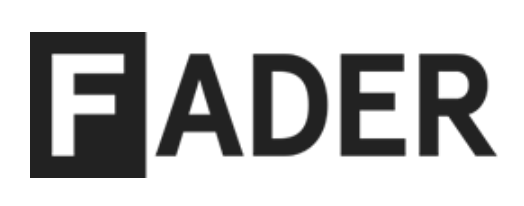 October 7, 2020https://www.thefader.com/2020/10/07/black-noisse-and-earl-sweatshirt-set-a-timely-trap-in-the-animated-mourning-video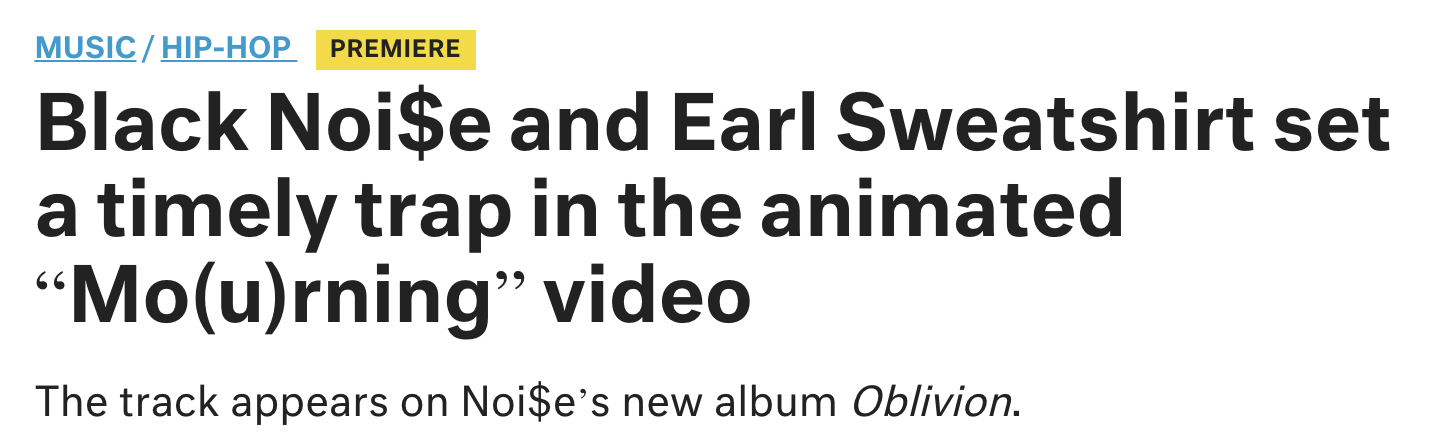 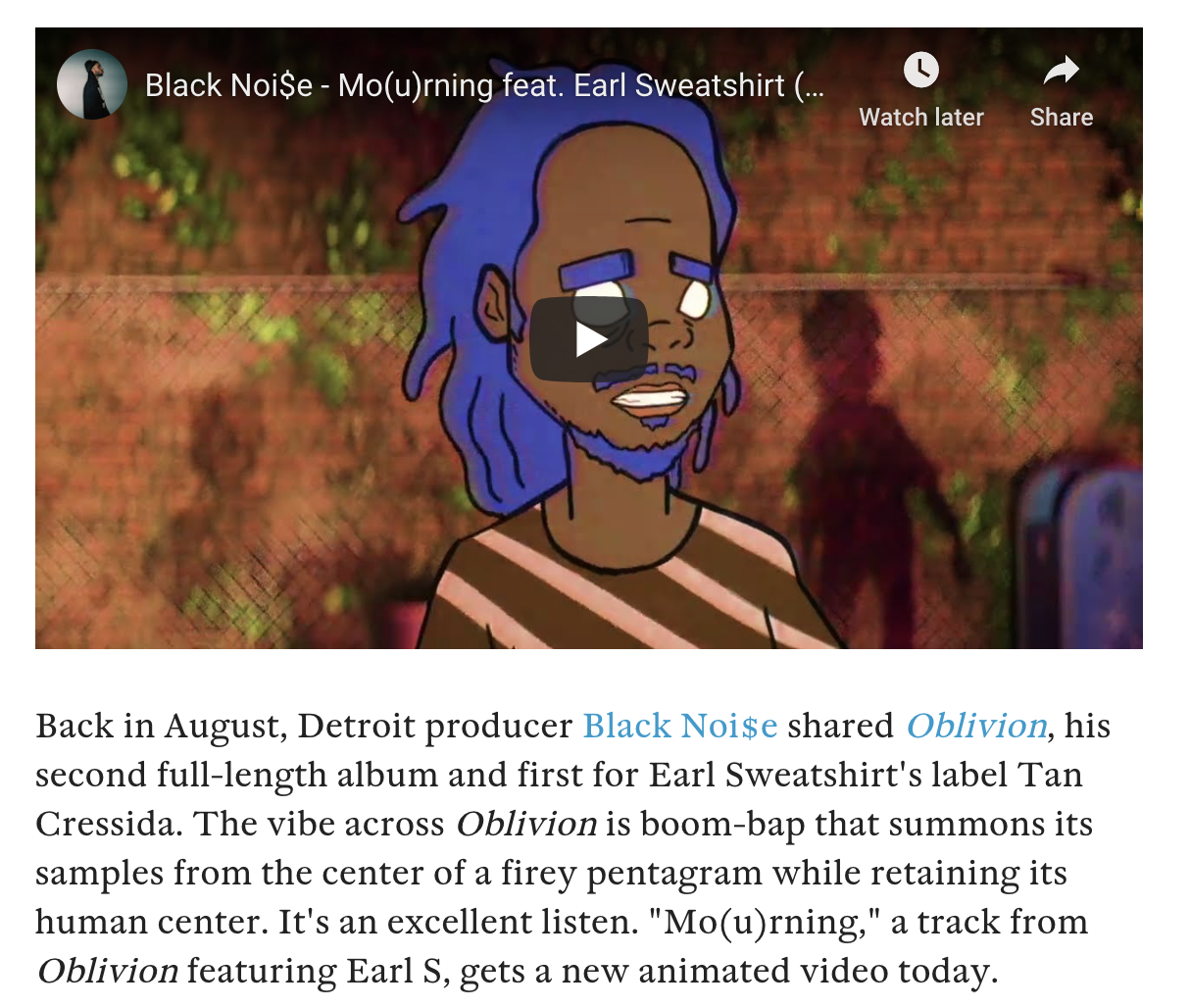 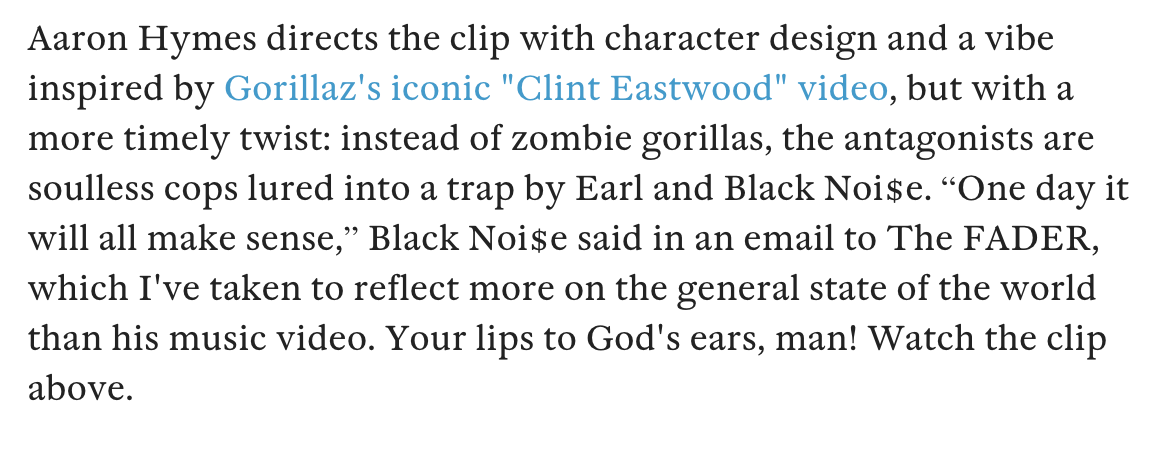 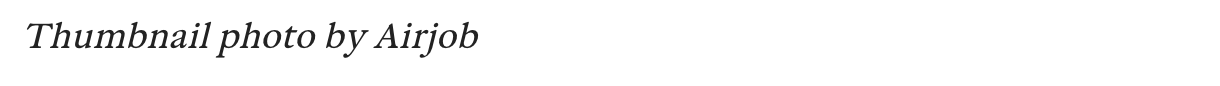 